.*1 TAG (8 COMPTES) FIN 2EME MUR.Intro : 24 Comptes[1a8] HEEL, FLICK, HEEL, HOOK, SHUFFLE RIGHT, HOLD.[9a16] HEEL, FLICK, HEEL, HOOK, SHUFFLE LEFT, HOLD.[17a24] VAUDEVILLE RIGHT, VAUDEVILLE LEFT.[25a32] ( 3h00) CROSS, SIDE, ( 6h00) PIVOT ¼ RIGHT, TOUCH, KICK. COASTER STEP, HOLD.[33a40] POINTE LEFT FWD, POINT LEFT ON THE LEFT, POINT LEFT FWD, FLIC, SHUFFLE LEFT, HOLD.[41a48] POINT RIGHT FWD, POINT RIGHT ON THE RIGHT, POINT RIGHT FWD, FLICk, SHUFFLE RIGHT, HOLD.[49a56] MAMBO LEFT FWD, HOLD, COASTER STEP, HOLD.[57a64] SHUFFLE LEFT FWD, HOLD, KICK STEP RIGHT. SWIVET RIGHT.TAG : 8 COMPTES (VAUDEVILLE RIGHT AND LEFT) FIN 2 eme MUR.We Should Be Together (fr)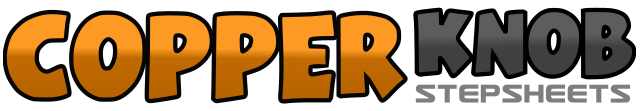 .......Compte:64Mur:2Niveau:Novice.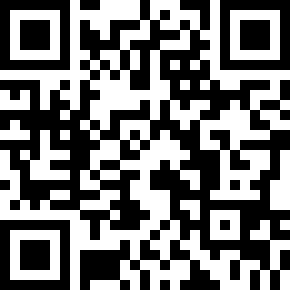 Chorégraphe:Frederic Fassiaux (FR) - Août 2018Frederic Fassiaux (FR) - Août 2018Frederic Fassiaux (FR) - Août 2018Frederic Fassiaux (FR) - Août 2018Frederic Fassiaux (FR) - Août 2018.Musique:We Should Be Together - Don WilliamsWe Should Be Together - Don WilliamsWe Should Be Together - Don WilliamsWe Should Be Together - Don WilliamsWe Should Be Together - Don Williams........1-2Talon D Devant, Coup De Pied Arriere D.3-4Talon D Devant, Crochet Talon D Devant Tibia G.5-6Pd Devant, Pg Derriere Pd.7-8PD DEVANT, PAUSE.1-2Talon G Devant, Coup De Pied Arriere G.3-4Talon G Devant, Crochet Talon G Devant Tibia D.5-6Pg Devant, Pd Derriere Pg.7-8Pg Devant, Pause.1-2( 3h00) En Quart A D, Pd Croise Devant Pg, Reculer Pg.3-4Touch Talon D Devant Diago, Pd Cote Pg.5-6Pg Croise Croise Devant Pd, Reculer Pd.7-8Touch Talon G Devant Diago, Pg Cote Pd.1-2(3h00), Pd Croise Devant Pg, Pg A Gauche.3-4(6h00), Pivoter Pd Quart D, Touch Pd A D. Kick Pd Devant.5-6Pd Derriere, Pg Cote Pd.7-8Pd Devant, Pause.1-2Poser Pointe G Devant, Pointe G A G.3-4Pointe G Devant, Coup Pied Arriere G.5-6Pg Devant, Pd Derriere Pg.7-8Pg Devant, Pause.1-2Poser Pointe D Devant, Pointe D A D.3-4Pointe D Devant, Coup Pied Arriere D.5-6Pd Devant, Pg Derriere Pd.7-8Pd Devant, Pause.1-2-3-4Pg Devant, Revenir Sur Pd, Pg Cote Pd, Pause.5-6-7-8Pd Derriere, Pg Cote Pd, Pd Devant, Pause.1-2-3-4Pg Devant, Pd Derriere Pg, Pg Devant, Pause.5-6-7-8Coup Pd Devant, Pose Pd Devant, Coup Talon D A D(Uniquement Le D) , Revient Au Centre.1-2-3-4Pd Croise Devant Pg, Recule Pg, Touch Talon D Devant Diago, Pd Cote Pg.5-6-7-8Pg Croise Devant Pd, Recule Pd, Touch Talon G Devant Diago, Pg Cote Pd.